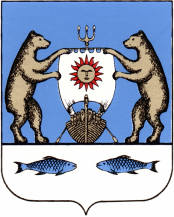 Российская ФедерацияНовгородская область Новгородский районАдминистрация Борковского сельского поселенияРАСПОРЯЖЕНИЕот 09.01.2018  № 1-ргд. БоркиОб утверждении плана закупок товаров(работ, услуг) для обеспечения нуждпоселения на 2018 год и плановый период2019 и 2020 годовВ целях реализации Федерального закона от 05.04.2013 № 44 – ФЗ «О  контрактной системе в сфере закупок товаров, работ, услуг для обеспечения государственных и муниципальных нужд»1. Утвердить план закупок товаров, работ, услуг для нужд Администрации Борковского сельского поселения на 2018 год и плановый период 2019 и 2020 годов (Приложение 1). 2. Разместить план закупок в единой информационной системе по адресу: www.zakupki.gov.ru.3. Опубликовать настоящее распоряжение в газете «Борковский вестник» и разместить на официальном сайте Администрации Борковского сельского поселения в информационно-телекоммуникационной сети «Интернет» по адресу: www. borkiadm.ru.4. Контроль за исполнением распоряжения возложить на ведущего служащего-бухгалтера администрации Борковского сельского поселения Г.А.Килюшеву.Глава АдминистрацииБорковского  сельского поселения				С.Г.Иванова